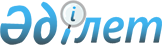 Об организации общественных работ на 2014 годПостановление акимата Джангельдинского района Костанайской области от 5 февраля 2014 года № 58. Зарегистрировано Департаментом юстиции Костанайской области 5 марта 2014 года № 4475

      В соответствии со статьями 7, 20 Закона Республики Казахстан от 23 января 2001 года "О занятости населения", статьей 31 Закона Республики Казахстан от 23 января 2001 года "О местном государственном управлении и самоуправлении в Республике Казахстан", постановлением Правительства Республики Казахстан от 19 июня 2001 года № 836 "О мерах по реализации Закона Республики Казахстан от 23 января 2001 года "О занятости населения" акимат Джангельдинского района ПОСТАНОВЛЯЕТ:



      1. Утвердить прилагаемый перечень организаций, виды, объемы и конкретные условия общественных работ, размеры оплаты труда безработных, участвующих в общественных работах и источник их финансирования на 2014 год.



      2. Определить, что:



      1) социальные отчисления в Государственный фонд социального страхования и социальный налог возмещаются из районного бюджета и перечисляются на расчетные счета работодателей.



      2) расходы на оплату комиссионного вознаграждения за услуги банков второго уровня по зачислению и выплате заработной платы в размерах установленных договором на выполнение общественных работ возмещаются из районного бюджета на расчетные счета работодателей.



      3. Организацию общественных работ производить на условиях, указанных в договоре на выполнение общественных работ, заключенном в соответствии с действующим законодательством между государственным учреждением "Отдел занятости и социальных программ Джангельдинского района" и организациями, определенными в перечне.



      4. Контроль за исполнением настоящего постановления возложить на заместителя акима района Аубакирова. Т.Г.



      5. Настоящее постановление вводится в действие по истечении десяти календарных дней после дня его первого официального опубликования и распространяется на действия, возникшие с 1 января 2014 года.      Аким района                                А. Кенжегарин      СОГЛАСОВАНО:      Руководитель государственного

      учреждения "Отдел занятости

      и социальных программ

      Джангельдинского района"

      __________________ Л. Зейнекина      Прокурор Жангельдинского района

      __________________ М. Аманжолов      Директор государственного

      коммунального предприятия

      "Предприятие коммунального хозяйства"

      отдела жилищно-коммунального хозяйства,

      пассажирского транспорта и автомобильных

      дорог Джангельдинского района

      __________________ Т. Жангелов      Исполняющий обязанностей руководителя

      филиала государственного учреждения

      "Государственный архив Костанайской

      области" "Джангельдинский районный

      государственный архив"

      __________________ С. Капарова      Начальник Республиканского

      Государственного учреждения "Отдел

      по делам обороны Жангельдинского

      района Костанайской области"

      Министерства обороны

      Республики Казахстан

      __________________ К. Тулебаев

Утвержден        

постановлением акимата  

от 5 февраля 2014 года  

№ 58           

Перечень организаций, виды, объемы

и конкретные условия общественных работ, размеры оплаты труда

безработных, участвующих в общественных работах и источник

их финансирования на 2014 год
					© 2012. РГП на ПХВ «Институт законодательства и правовой информации Республики Казахстан» Министерства юстиции Республики Казахстан
				№Наименование

организацииВиды общественных

работОбъемы

общес-

твен-

ных

работ,

в часахКонкретные

условия работОплата трудаИсточ-

ник фи-

насиро-

вания1Государственное учреждение "Прокуратура Жангельдинского района"Помощь в обработке документов, не требующих предварительной профессиональной подготовки работникаПомощь в уборке и благоустройстве территории, которая не требует предварительной профессиональной подготовки работника600

 

 

 

 

 

 

 600Продолжительность рабочего времени одного участника общественных работ не более 40 часов в неделю, учитывая ограничения, предусмотренные трудовым законодательством Республики Казахстан, с двумя выходными днями, обеденным перерывом не менее одного часа.1,5 минимальных размера заработной платыБюджет Джангельдинского района2Государственное коммунальное предприятие "Предприятие коммунального хозяйства" отдела жилищно- коммунального хозяйства, пассажирского транспорта и автомобильных дорог Жангельдинского районаПомощь в уборке и благоустройстве территории, которая не требует предварительной профессиональной подготовки работникаПомощь в озеленении территории, которая не требует предварительной профессиональной подготовки работникаПомощь в обработке документов, не требующих предварительной профессиональной подготовки работника48780

 

 

 

 

 

 

 

 54368

 

 

 

 

 

 2400Продолжительность рабочего времени одного участника общественных работ не более 40 часов в неделю, учитывая ограничения, предусмотренные трудовым законодательством Республики Казахстан, с двумя выходными днями, обеденным перерывом не менее одного часа.1,5 минимальных размера заработной платыБюджет Джангельдинского района3Филиал государственного учреждения "Государственный архив Костанайской области" "Джангельдинский районный государственный архив"Помощь в обработке документов, не требующих предварительной профессиональной подготовки работника504Продолжительность рабочего времени одного участника общественных работ не более 40 часов в неделю, учитывая ограничения, предусмотренные трудовым законодательством Республики Казахстан, с двумя выходными днями, обеденным перерывом не менее одного часа.1,5 минимальных размера заработной платыБюджет Джангельдинского района4Республиканское государственное учреждение "Отдел по делам обороны Жангельдинского района Костанайской области" Министерства обороны Республики КазахстанПомощь в обработке документов, не требующих предварительной профессиональной подготовки работника504Продолжительность рабочего времени одного участника общественных работ не более 40 часов в неделю, учитывая ограничения, предусмотренные трудовым законодательством Республики Казахстан, с двумя выходными днями, обеденным перерывом не менее одного часа.1,5 минимальных размера заработной платыБюджет Джангельдинского района